Camelot Moot 2023 Registration FormJune 2-4 at Camp SamacAll participants attending are required to be registered with Scouting or Guiding. Registrations received by May 28th will receive a $4 discount per person. Camp is open to any Member aged 14+ as of June 2nd. Further details are available on Facebook by Camelot Moot page/event or on rovering.org. If you have any questions, comments, or concerns please contact us via email at camelotmoot@gmail.com Please make cheques payable to: "11th Whitby Rovers" Group Name:Area:Council:Scouting or Guiding:Estimated time of arrival:Estimated time of departure:How many Advisors / Leaders:                   $26 before May 28, $30 after May 28                   $26 before May 28, $30 after May 28How many Youth:Total attending as participants:x _____=                       (amount for cheque)N/A=                       (amount for cheque)Contact informationAdult Advisor / Leader Second MemberName:Address:City:Province / State:Postal / Zip Code:Phone number:Alternate phone number:Fax number:Email address: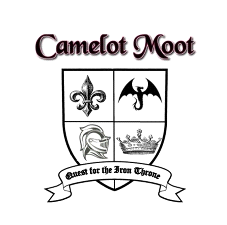 